DESIGN QUOTE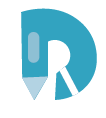 DESIGN QUOTEDESIGN QUOTEDESIGN QUOTEDESIGN QUOTEDESIGN QUOTEDESIGN QUOTEDESIGN QUOTEDESIGN QUOTECustomer ID:Customer ID:Customer ID:Date:Date:Client Information:Client Information:Client Information:Client Information:Name:Name:Contact Number:Contact Number:Address:Address:Email Address:Email Address:ServiceServiceServiceServiceEstimated CostEstimated CostEstimated CostEstimated CostEstimated CostWebsiteWebsiteWebsiteWebsite$100$100$100$100$100BannerBannerBannerBanner$10$10$10$10$10BrochureBrochureBrochureBrochure$5$5$5$5$5FlyerFlyerFlyerFlyer$5$5$5$5$5Service CostService CostService CostService Cost$10$10$10$10$10TaxTaxTaxTax5%5%5%5%5%Total Total Total Total $125$125$125$125$125Name:Signature:Signature:Signature:Signature: